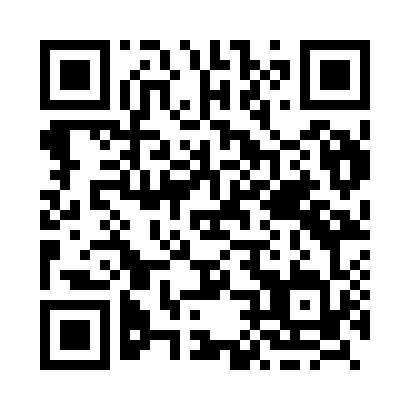 Prayer times for Zuji, LatviaMon 1 Jul 2024 - Wed 31 Jul 2024High Latitude Method: Angle Based RulePrayer Calculation Method: Muslim World LeagueAsar Calculation Method: HanafiPrayer times provided by https://www.salahtimes.comDateDayFajrSunriseDhuhrAsrMaghribIsha1Mon2:324:281:167:0410:0411:522Tue2:334:281:167:0410:0311:523Wed2:334:291:167:0410:0311:524Thu2:344:301:167:0410:0211:525Fri2:344:311:177:0310:0111:526Sat2:354:331:177:0310:0011:517Sun2:354:341:177:039:5911:518Mon2:364:351:177:029:5911:519Tue2:374:361:177:029:5811:5010Wed2:374:381:177:019:5611:5011Thu2:384:391:177:019:5511:5012Fri2:384:401:187:009:5411:4913Sat2:394:421:187:009:5311:4914Sun2:404:431:186:599:5211:4815Mon2:404:451:186:599:5011:4816Tue2:414:461:186:589:4911:4717Wed2:424:481:186:579:4811:4718Thu2:424:491:186:569:4611:4619Fri2:434:511:186:569:4511:4520Sat2:444:531:186:559:4311:4521Sun2:454:541:186:549:4111:4422Mon2:454:561:186:539:4011:4323Tue2:464:581:186:529:3811:4324Wed2:475:001:186:519:3611:4225Thu2:475:011:186:509:3411:4126Fri2:485:031:186:499:3311:4027Sat2:495:051:186:489:3111:3928Sun2:505:071:186:479:2911:3929Mon2:505:091:186:469:2711:3830Tue2:515:111:186:459:2511:3731Wed2:525:131:186:449:2311:36